REPUBLIQUE TUNISIENNE MUNICIPALITE DE TUNIS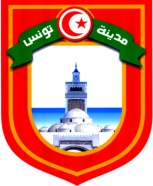 AVIS D’APPEL D’OFFRESN°12/2022	           La Municipalité de Tunis lance un appel d’offres pour l’acquisition de matériels roulants répartis en 7 lots.Les fournisseurs intéressés et qui sont inscrits au système d'achat public en ligne, peuvent télécharger le dossier d'appels d'offres à travers le site www.tuneps.tn.    Les dossiers administratif, technique et financier seront envoyés obligatoirement à travers TUNEPS à l'exception du cautionnement provisoire et l'extrait du registre national des entreprises qui doivent être envoyés hors ligne.           Le cautionnement provisoire et l'extrait du registre national des entreprises    ainsi que les pièces qui ne peuvent pas être envoyées techniquement par  TUNEPS seront placés dans une enveloppe fermée portant l’indication «À ne pas ouvrir,      appel d’offres n°12/2022 pour l’acquisition de matériels roulants lot n.....»  et  doivent parvenir par voie postale sous pli fermé et recommandé ou par rapide poste à  la Municipalité de Tunis, Hôtel de Ville,  – Cedex 1080 Tunis, ou remis directement contre récépissé au Bureau  d’ordre  Central  au  plus tard 8 juin 2022 à 10h.		Les soumissionnaires peuvent soumissionner pour un ou plusieurs lots.La date de la réception au bureau d’ordre central fait foi. 		La séance d’ouverture des offres est publique, seuls les soumissionnaires ou  leurs représentants peuvent y assister, elle sera tenue le même jour, le 8 juin 2022 à 10h30 à l’Hôtel de Ville .	         L’ouverture des offres techniques et financières se fera au cours de la même séance.